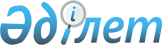 "2024-2026 жылдарға арналған Бекбауыл ауылдық округінің бюджеті туралы"Қызылорда облысы Арал аудандық мәслихатының 2023 жылғы 26 желтоқсандағы № 153 шешімі
      "Қазақстан Республикасының Бюджет кодексі" Қазақстан Республикасы Кодексінің 75-бабының 2 тармағына, "Қазақстан Республикасындағы жергілікті мемлекеттік басқару және өзін-өзі басқару туралы" Қазақстан Республикасы Заңының 6-бабының 2-7 тармағына сәйкес Арал аудандық мәслихаты ШЕШІМ ҚАБЫЛДАДЫ:
      "1. 2024-2026 жылдарға арналған ауылдық округінің бюджеті 1, 2, 3-қосымшаларға сәйкес, оның ішінде 2024 жылға мынадай көлемдерде бекітілсін:
      1) кірістер – 79 445 мың теңге;
      салықтық түсімдер – 3 253 мың теңге;
      салықтық емес түсімдер – 0;
      негізгі капиталды сатудан түскен түсімдер – 100 мың теңге;
      трансферттер түсімі – 76 092 мың теңге;
      2) шығындар – 79 445 мың теңге;
      3) таза бюджеттік кредиттеу – 0;
      бюджеттік кредиттер – 0;
      бюджеттік кредиттерді өтеу – 0;
      4) қаржы активтерімен жасалатын операциялар бойынша сальдо – 0;
      қаржы активтерін сатып алу - 0;
      мемлекеттік қаржы активтерін сатудан түсетін түсімдер - 0;
      5) бюджет тапшылығы (профициті) - 0;
      6) бюджет тапшылығын қаржыландыру (профицитін пайдалану) – 0;
      қарыздар түсімі – 0;
      қарыздарды өтеу – 0;
      бюджет қаражатының пайдаланатын қалдықтары - 0.".
      2. 2024 жылға арналған Бекбауыл ауылдық округінің бюджетін атқару процесінде секвестрлеуге жатпайтын бюджеттік бағдарламалар тізбесі 4-қосымшаға сәйкес бекітілсін.
      3. Осы шешім 2024 жылғы 1 қаңтардан бастап қолданысқа енгізіледі және ресми жариялауға жатады Бекбауыл ауылдық округінің 2024 жылға арналған бюджеті Бекбауыл ауылдық округінің 2025 жылға арналған бюджеті Бекбауыл ауылдық округінің 2026 жылға арналған бюджеті 2024 жылға арналған Бекбауыл ауылдық округі бюджетін атқару процесінде секвестрлеуге жатпайтын бюджеттік бағдарламалар тізбесі
					© 2012. Қазақстан Республикасы Әділет министрлігінің «Қазақстан Республикасының Заңнама және құқықтық ақпарат институты» ШЖҚ РМК
				
      Арал аудандық мәслихатының төрағасы 

Б. Турахметов
Арал аудандық мәслихатының
2023 жылғы "26" желтоқсандағы
№ 153 шешіміне 1-қосымша
Санаты 
Санаты 
Санаты 
Санаты 
2024 жыл сомасы 
(мың теңге)
Сыныбы 
Сыныбы 
Сыныбы 
2024 жыл сомасы 
(мың теңге)
Ішкі сыныбы
Ішкі сыныбы
2024 жыл сомасы 
(мың теңге)
Атауы 
2024 жыл сомасы 
(мың теңге)
1
2
3
4
5
1. Кірістер
79 445
1
Салықтық түсімдер
3 253
01
Табыс салығы
654
2
Жеке табыс салығы
654
04
Меншiкке салынатын салықтар
2 582
1
Мүлiкке салынатын салықтар
86
3
Жер салығы
27
4
Көлік құралдарына салынатын салық
2400
5
Біріңғай жер салығы
69
05
Тауарларға, жұмыстарға және қызметтерге салынатын ішкі салықтар
17
3
Табиғи және басқа да ресурстарды пайдаланғаны үшін түсетін түсімдер
2
4
Кәсiпкерлiк және кәсiби қызметтi жүргiзгенi үшiн алынатын алымдар
15
3
Негізгі капиталды сатудан түсетін түсімдер
100
03
Жердi және материалдық емес активтердi сату
100
1
Жерді сату
100
4
Трансферттердің түсімдері
76 092
02
Мемлекеттiк басқарудың жоғары тұрған органдарынан түсетiн трансферттер
76 092
3
Аудандардың (облыстық маңызы бар қаланың) бюджетінен трансферттер
76 092
Функционалдық топ
Функционалдық топ
Функционалдық топ
Функционалдық топ
2024 жыл сомасы
Бюджеттік бағдарламалардың әкімшісі
Бюджеттік бағдарламалардың әкімшісі
Бюджеттік бағдарламалардың әкімшісі
2024 жыл сомасы
Бағдарлама 
Бағдарлама 
2024 жыл сомасы
Атауы 
2024 жыл сомасы
2. Шығындар
79 445
01
Жалпы сипаттағы мемлекеттік қызметтер
32 358
124
Аудандық маңызы бар қала, ауыл, кент, ауылдық округ әкімінің аппараты
32 358
001
Аудандық маңызы бар қала, ауыл, кент, ауылдық округ әкімінің қызметін қамтамасыз ету жөніндегі қызметтер
32 358
05
Денсаулық сақтау 
135
124
Қаладағы аудан, аудандық маңызы бар қала, кент, ауыл, ауылдық округ әкімінің аппараты
135
002
Шұғыл жағдайларда сырқаты ауыр адамдарды дәрігерлік көмек көрсететін ең жақын денсаулық сақтау ұйымына дейін жеткізуді ұйымдастыру
135
07
Тұрғын үй-коммуналдық шаруашылық
1 156
124
Аудандық маңызы бар қала, ауыл, кент, ауылдық округ әкімінің аппараты
1 156
008
Елде мекендердегі көшелерді жарықтандыру
745
009
Елдi мекендердiң санитариясын қамтамасыз ету
411
08
Мәдениет, спорт, туризм және ақпараттық кеңістiк
36 796
124
Аудандық маңызы бар қала, ауыл, кент, ауылдық округ әкімінің аппараты
36 796
006
Жергілікті деңгейде мәдени-демалыс жұмысын қолдау
36 796
13
Басқалар
9 000
124
Аудандық маңызы бар қала, ауыл, кент, ауылдық округ әкімінің аппараты
9 000
040
Өңірлерді дамытудың 2025 жылға дейінгі мемлекеттік бағдарламасы шеңберінде өңірлерді экономикалық дамытуға жәрдемдесу бойынша шараларды іске асыруға ауылдық елді мекендерді жайластыруды шешуге арналған іс-шараларды іске асыру
9 000
3. Таза бюджеттік кредит беру
0
Бюджеттік кредиттер
0
5
Бюджеттік кредиттерді өтеу
0
4. Қаржы активтерімен жасалатын операциялар бойынша сальдо
0
Қаржы активтерін сатып алу
0
5. Бюджет тапшылығы (профициті)
0
6. бюджет тапшылығын қаржыландыру (профицитін пайдалану)
0
Қарыздар түсімі
0
Қарыздарды өтеу
0
8
Бюджет қаражаты қалдықтарының қозғалысы
0
1
Бюджет қаражатының бос қалдықтары
0
01
Бюджет қаражатының бос қалдықтары
0
2
Есепті кезең соңындағы бюджет қаражатының қалдықтары
0
01
Есепті кезеңнің соңындағы бюджет қаражатының қалдықтары
0Арал аудандық мәслихатының
2023 жылғы "26" желтоқсандағы
№ 153 шешіміне 2-қосымша
Санаты 
Санаты 
Санаты 
Санаты 
2025 жыл сомасы 
(мың теңге)
Сыныбы 
Сыныбы 
Сыныбы 
2025 жыл сомасы 
(мың теңге)
Ішкі сыныбы
Ішкі сыныбы
2025 жыл сомасы 
(мың теңге)
Атауы 
2025 жыл сомасы 
(мың теңге)
1
2
3
4
5
1. Кірістер
77 052
1
Салықтық түсімдер
3 301
01
Табыс салығы
664
2
Жеке табыс салығы
664
04
Меншiкке салынатын салықтар
2 620
1
Мүлiкке салынатын салықтар
87
3
Жер салығы
27
4
Көлік құралдарына салынатын салық
2436
5
Біріңғай жер салығы
70
05
Тауарларға, жұмыстарға және қызметтерге салынатын ішкі салықтар
17
3
Табиғи және басқа да ресурстарды пайдаланғаны үшін түсетін түсімдер
2
4
Кәсiпкерлiк және кәсiби қызметтi жүргiзгенi үшiн алынатын алымдар
15
3
Негізгі капиталды сатудан түсетін түсімдер
102
03
Жердi және материалдық емес активтердi сату
102
1
Жерді сату
102
4
Трансферттердің түсімдері
73 649
02
Мемлекеттiк басқарудың жоғары тұрған органдарынан түсетiн трансферттер
73 649
3
Аудандардың (облыстық маңызы бар қаланың) бюджетінен трансферттер
73 649
Функционалдық топ
Функционалдық топ
Функционалдық топ
Функционалдық топ
2025 жыл сомасы
Бюджеттік бағдарламалардың әкімшісі
Бюджеттік бағдарламалардың әкімшісі
Бюджеттік бағдарламалардың әкімшісі
2025 жыл сомасы
Бағдарлама 
Бағдарлама 
2025 жыл сомасы
Атауы 
2025 жыл сомасы
2. Шығындар
77 052
01
Жалпы сипаттағы мемлекеттік қызметтер
33 713
124
Аудандық маңызы бар қала, ауыл, кент, ауылдық округ әкімінің аппараты
33 713
001
Аудандық маңызы бар қала, ауыл, кент, ауылдық округ әкімінің қызметін қамтамасыз ету жөніндегі қызметтер
33 713
05
Денсаулық сақтау 
140
124
Қаладағы аудан, аудандық маңызы бар қала, кент, ауыл, ауылдық округ әкімінің аппараты
140
002
Шұғыл жағдайларда сырқаты ауыр адамдарды дәрігерлік көмек көрсететін ең жақын денсаулық сақтау ұйымына дейін жеткізуді ұйымдастыру
140
07
Тұрғын үй-коммуналдық шаруашылық
1 196
124
Аудандық маңызы бар қала, ауыл, кент, ауылдық округ әкімінің аппараты
1 196
008
Елде мекендердегі көшелерді жарықтандыру
771
009
Елдi мекендердiң санитариясын қамтамасыз ету
425
08
Мәдениет, спорт, туризм және ақпараттық кеңістiк
42 003
124
Аудандық маңызы бар қала, ауыл, кент, ауылдық округ әкімінің аппараты
42 003
006
Жергілікті деңгейде мәдени-демалыс жұмысын қолдау
42 003
3. Таза бюджеттік кредит беру
0
Бюджеттік кредиттер
0
5
Бюджеттік кредиттерді өтеу
0
4. Қаржы активтерімен жасалатын операциялар бойынша сальдо
0
Қаржы активтерін сатып алу
0
5. Бюджет тапшылығы (профициті)
0
6. бюджет тапшылығын қаржыландыру (профицитін пайдалану)
0
Қарыздар түсімі
0
Қарыздарды өтеу
0
8
Бюджет қаражаты қалдықтарының қозғалысы
0
1
Бюджет қаражатының бос қалдықтары
0
01
Бюджет қаражатының бос қалдықтары
0
2
Есепті кезең соңындағы бюджет қаражатының қалдықтары
0
01
Есепті кезеңнің соңындағы бюджет қаражатының қалдықтары
0Арал аудандық мәслихатының
2023 жылғы "26" желтоқсандағы
№ 153 шешіміне 3-қосымша
Санаты 
Санаты 
Санаты 
Санаты 
2026 жыл сомасы 
(мың теңге)
Сыныбы 
Сыныбы 
Сыныбы 
2026 жыл сомасы 
(мың теңге)
Ішкі сыныбы
Ішкі сыныбы
2026 жыл сомасы 
(мың теңге)
Атауы 
2026 жыл сомасы 
(мың теңге)
1
2
3
4
5
1. Кірістер
77 052
1
Салықтық түсімдер
3 301
01
Табыс салығы
664
2
Жеке табыс салығы
664
04
Меншiкке салынатын салықтар
2 620
1
Мүлiкке салынатын салықтар
87
3
Жер салығы
27
4
Көлік құралдарына салынатын салық
2436
5
Біріңғай жер салығы
70
05
Тауарларға, жұмыстарға және қызметтерге салынатын ішкі салықтар
17
3
Табиғи және басқа да ресурстарды пайдаланғаны үшін түсетін түсімдер
2
4
Кәсiпкерлiк және кәсiби қызметтi жүргiзгенi үшiн алынатын алымдар
15
3
Негізгі капиталды сатудан түсетін түсімдер
102
03
Жердi және материалдық емес активтердi сату
102
1
Жерді сату
102
4
Трансферттердің түсімдері
73 649
02
Мемлекеттiк басқарудың жоғары тұрған органдарынан түсетiн трансферттер
73 649
3
Аудандардың (облыстық маңызы бар қаланың) бюджетінен трансферттер
73 649
Функционалдық топ
Функционалдық топ
Функционалдық топ
Функционалдық топ
2026 жыл сомасы
Бюджеттік бағдарламалардың әкімшісі
Бюджеттік бағдарламалардың әкімшісі
Бюджеттік бағдарламалардың әкімшісі
2026 жыл сомасы
Бағдарлама 
Бағдарлама 
2026 жыл сомасы
Атауы 
2026 жыл сомасы
2. Шығындар
77 052
01
Жалпы сипаттағы мемлекеттік қызметтер
33 713
124
Аудандық маңызы бар қала, ауыл, кент, ауылдық округ әкімінің аппараты
33 713
001
Аудандық маңызы бар қала, ауыл, кент, ауылдық округ әкімінің қызметін қамтамасыз ету жөніндегі қызметтер
33 713
05
Денсаулық сақтау 
140
124
Қаладағы аудан, аудандық маңызы бар қала, кент, ауыл, ауылдық округ әкімінің аппараты
140
002
Шұғыл жағдайларда сырқаты ауыр адамдарды дәрігерлік көмек көрсететін ең жақын денсаулық сақтау ұйымына дейін жеткізуді ұйымдастыру
140
07
Тұрғын үй-коммуналдық шаруашылық
1 196
124
Аудандық маңызы бар қала, ауыл, кент, ауылдық округ әкімінің аппараты
1 196
008
Елде мекендердегі көшелерді жарықтандыру
771
009
Елдi мекендердiң санитариясын қамтамасыз ету
425
08
Мәдениет, спорт, туризм және ақпараттық кеңістiк
42 003
124
Аудандық маңызы бар қала, ауыл, кент, ауылдық округ әкімінің аппараты
42 003
006
Жергілікті деңгейде мәдени-демалыс жұмысын қолдау
42 003
3. Таза бюджеттік кредит беру
0
Бюджеттік кредиттер
0
5
Бюджеттік кредиттерді өтеу
0
4. Қаржы активтерімен жасалатын операциялар бойынша сальдо
0
Қаржы активтерін сатып алу
0
5. Бюджет тапшылығы (профициті)
0
6. бюджет тапшылығын қаржыландыру (профицитін пайдалану)
0
Қарыздар түсімі
0
Қарыздарды өтеу
0
8
Бюджет қаражаты қалдықтарының қозғалысы
0
1
Бюджет қаражатының бос қалдықтары
0
01
Бюджет қаражатының бос қалдықтары
0
2
Есепті кезең соңындағы бюджет қаражатының қалдықтары
0
01
Есепті кезеңнің соңындағы бюджет қаражатының қалдықтары
0Арал аудандық мәслихатының
2023 жылғы "26" желтоқсандағы
№ 153 шешіміне 4-қосымша
№
Атауы
Денсаулық сақтау
Ерекше жағдайларда сырқаты ауыр адамдарды дәрігерлік көмек көрсететін ең жақын денсаулық сақтау ұйымына жеткізуді ұйымдастыру